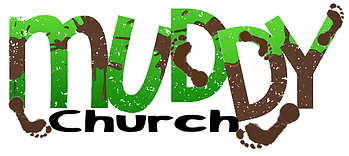 Christmas Crafts and Treasure HuntFor all the FamilySaturday 4th December 2021 at 10.30am St. John’s Church, Millennium Room NewcastleWe will begin the morning doing crafts, a song and a story and then we will walk through Donard Forrest to find some of the characters in the Nativity StoryOur trail will finish at St. John’s Rectory No.1 King StreetFor FREE Hot Dogs and Hot ChocolateTo Book please ring Myrtle on 07774565914 Closing date Monday 29th NovemberPlease wear warm clothesAll Free